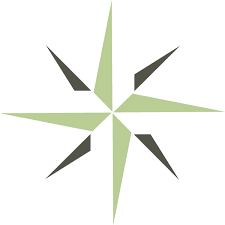 IN-RESIDENCE PROGRAM COMPONENT 
COMPANION SELF-EVALUATION REPORTCOMPLIANCE ASSESSMENT FORMInstructionsThe questions on this Compliance Assessment Form are designed to assist on-site team evaluators in determining whether institutions meet the intent of DEAC’s Accreditation Standards. Evaluators are not limited to the questions on this rating form. This rating form is for the evaluator’s use only. Evaluators do not need to send this rating form to DEAC.Note: This compliance assessment form is for review of an institution’s ongoing implementation of in-residence activities via the institution’s In-Residence Program Component – Companion Self-Evaluation Report. A separate compliance assessment form is available for review of an institution’s Addition of In-Residence Program Component Post Approval Report.DEAC evaluators decide whether institutions meet, partially meet, or do not meet accreditation standards. For any ratings of “partially meets” or “does not meet”, the evaluator must provide a “required action” that instructs the institution on what it needs to provide in order to demonstrate compliance with the identified standard. Evaluators should be careful to review institutions based only on the accreditation standards. Any recommendations beyond the scope of the accreditation standards should be provided in the suggestions section.The In-Residence Program Evaluator is responsible for reviewing institutions against Accreditation Standards VII, IX, and XII.Evaluators should refer to the DEAC Accreditation Handbook and Guide for Self-Evaluation for any further clarification on institutional requirements. In-Residence Program Component Compliance Assessment Form	Initial			Renewal			Special VisitInstitution Name: Date of Visit: Name of Evaluator: Position on Team: On-site Team Chair: Date Report Due to Chair: ACCREDITATION STANDARDSStandard VII: Advertising, Promotional Literature, and Recruitment PersonnelIn-Residence Program Component All required in-residence components and additional associated costs are disclosed on the institution’s websites, advertisements, and promotional materials. Comments: Required Actions: Suggestions:Standard IX: Financial Disclosures, Cancellations, and Refund PoliciesRefund Policy for In-Residence Courses/ProgramsFor a course/program that includes mandatory in-residence training, the costs for the distance study portion and the costs for the in-residence portion must be separately stated in the enrollment agreement. The distance study portion of the combination course/program must use the refund policy stated in Section IX(C)(1) or Section IX(C)(2). If the mandatory in-residence portion of the course/program is more than six weeks, the institution may use the time-based refund policy in Section IX(C)(2). If the in-residence portion is less than six weeks, the institution may use the flexible time schedule refund policy in IX(C)(1).If a student requests cancellation after attending the first in-residence class session, the institution may retain the application fee and a one-time registration fee of no more than 20 percent of the tuition, not to exceed $200, and library service fees, plus a percentage of tuition paid by the student in accordance with the published refund schedule. Comments: Required Actions: Suggestions:Comments: Required Actions: Suggestions:QuestionsYesNoN/ADoes the institution adequately provide information to students on all required in-residence components and additional associated costs?Standard VII.A. – Meets, Partially Meets, Does Not Meet, or Not ApplicableQuestionsYesNoN/AIs the institution’s refund policy adequate and does it meet DEAC’s Accreditation Standards for in-residence program components and other related costs? Did the institution provide a sample calculation for in-residence program components and other related costs?Standard IX.C. – Meets, Partially Meets, Does Not Meet, or Not ApplicableQuestionsYesNoN/AAre the institution’s training facilities adequate for students who participate in in-residence training?If the institution contracts with a third party for use of training facilities, are the facilities adequate for students who participate in in-residence training?Does the institution adequately publish housing information, as applicable, for students who participate in in-residence training? Does the institution follow consistent procedures for assuring that the facilities, whether owned, leased, or rented, are in compliance with all state and federal requirements?Does the institution maintain adequate insurance to protect students, faculty, and staff while participating in in-residence training?If the institution contracts with a third party, does it follow consistent procedures to verify that the third party maintains adequate insurance to protect students, faculty, and staff while participating in in-residence training?Standard XII.B. – Meets, Partially Meets, Does Not Meet, or Not Applicable